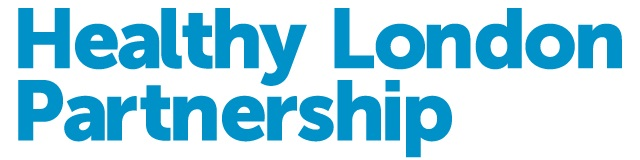 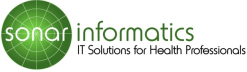 ASTHAMA ASSESMENT SERVICEUSER GUIDEService Home Page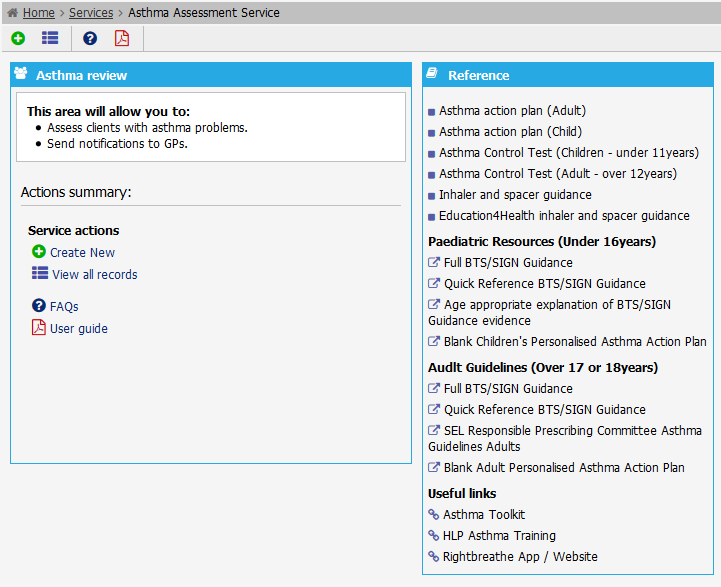 Submit a new record (New assessment)Search for an existing patient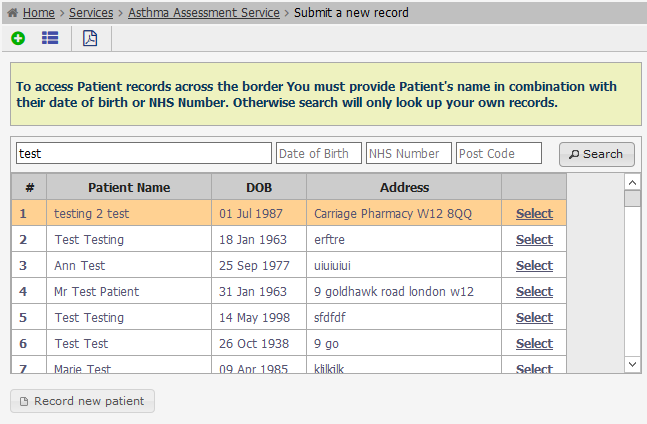 Enter name, surname or DOB and click on ‘Search’ buttonSelect the patient from the search results panelRecord a new patientClick on ‘record new patient’ buttonEnter patient details (Name, surname, DOB, etc.) – All mandatory information is marked with (*)Click on ‘Save personal details’If all information is correct a confirmation message will be displayed.  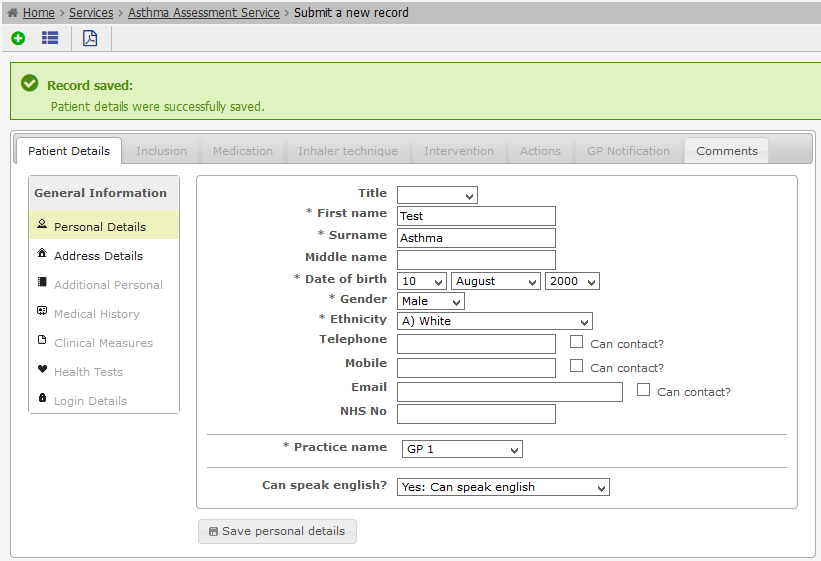 Enter address details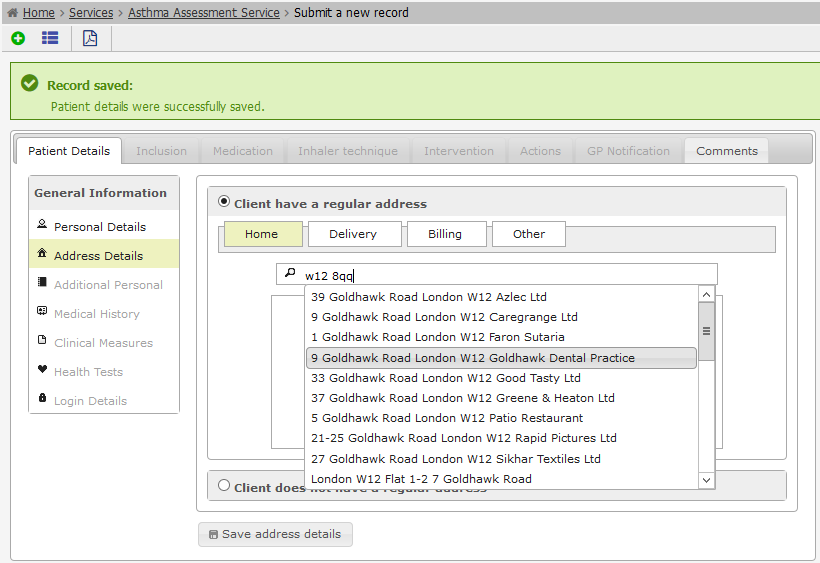 InclusionAnswer the RCP(Royal College of Physicians) questionnaireOnce all questions have been answered, the score and the explanation of the result will show up in a new window.Click on ‘Continue with service’ button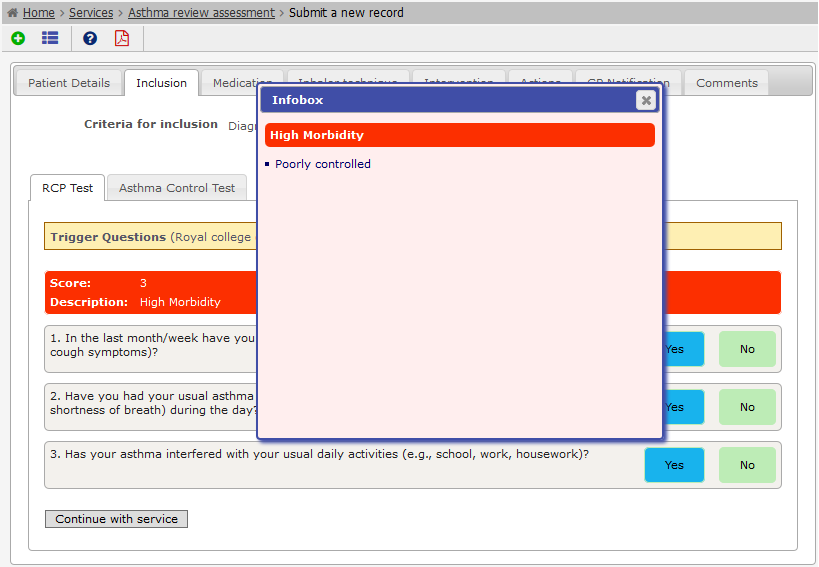 Answer the Asthma Control Test (System will show either Child or Adult test, depending on the age of the patient)Once all questions have been answered, the score and the explanation of the result will show up in a new window.Click on ‘Continue with service’ button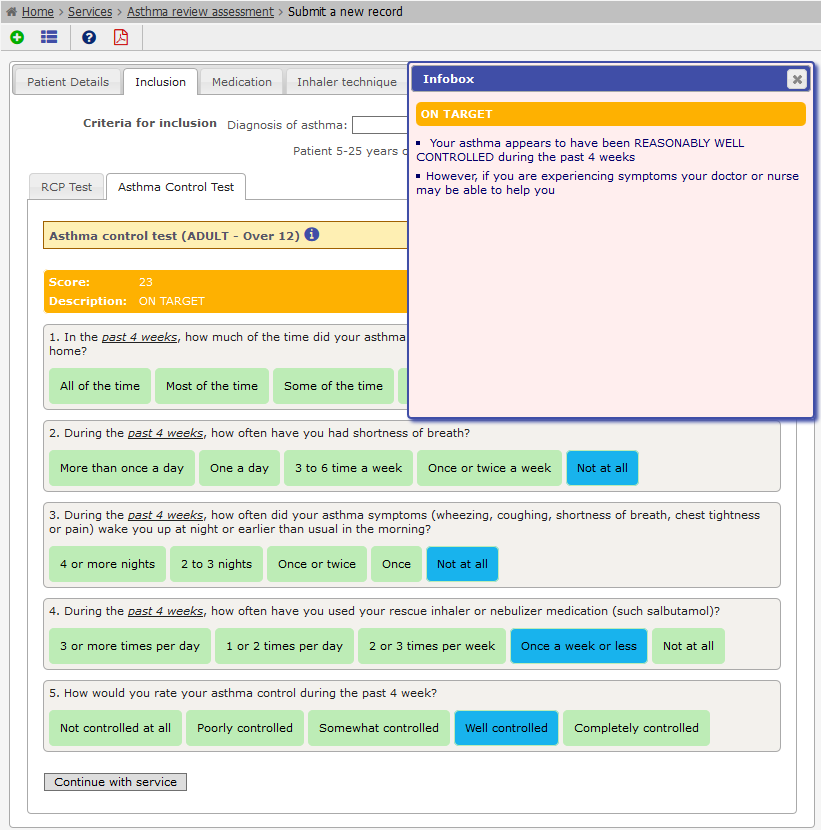 Add medication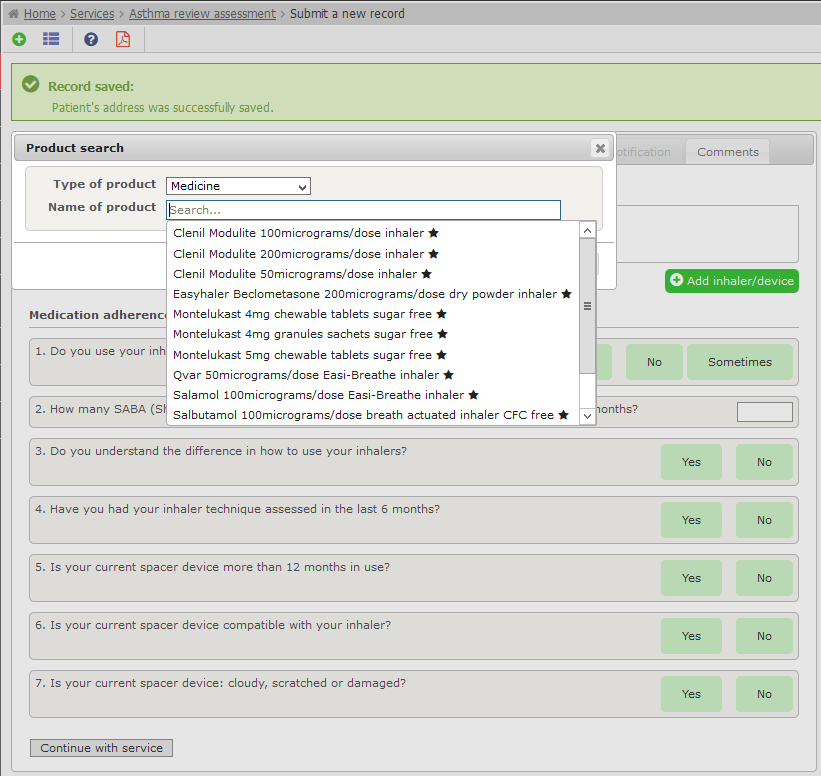 Click on ‘Add inhaler/device’ buttonFrom the popup window, select the medicineAnswer medication adherence questionnaire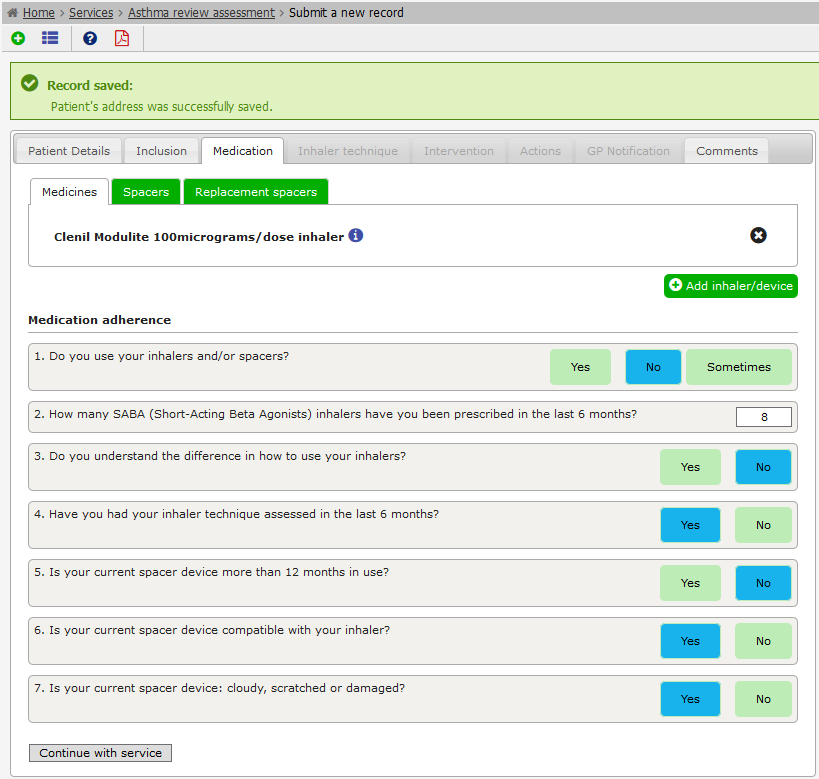 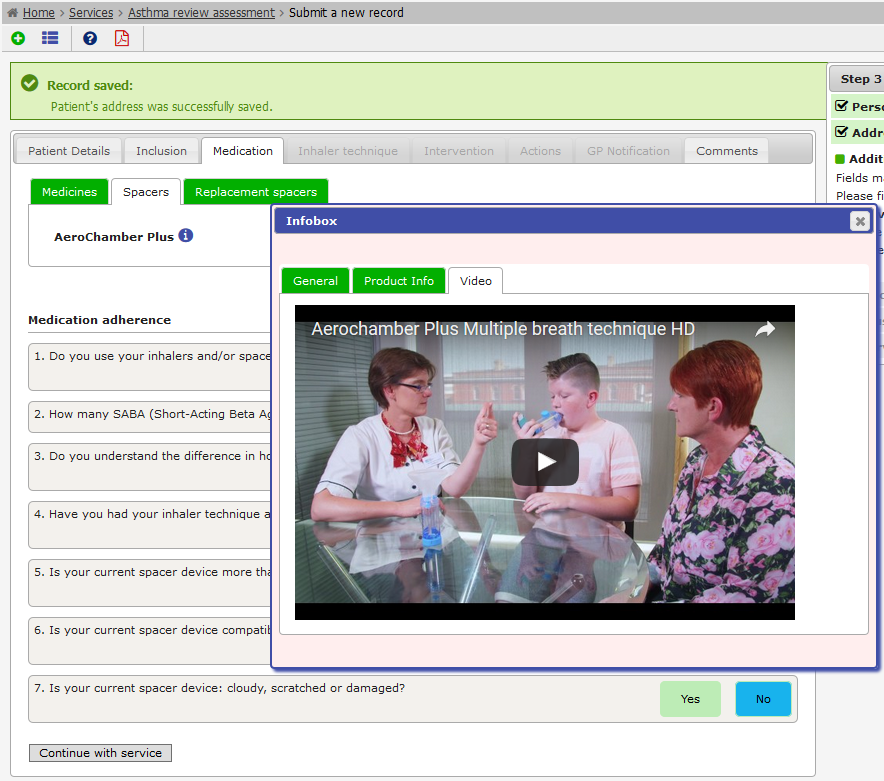 Inhaler technique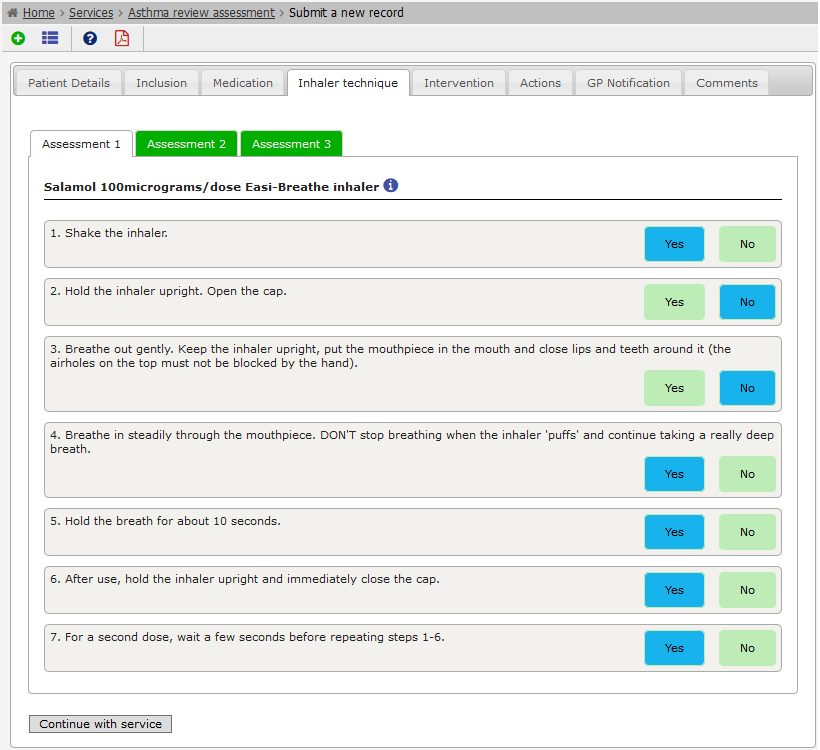 Intervention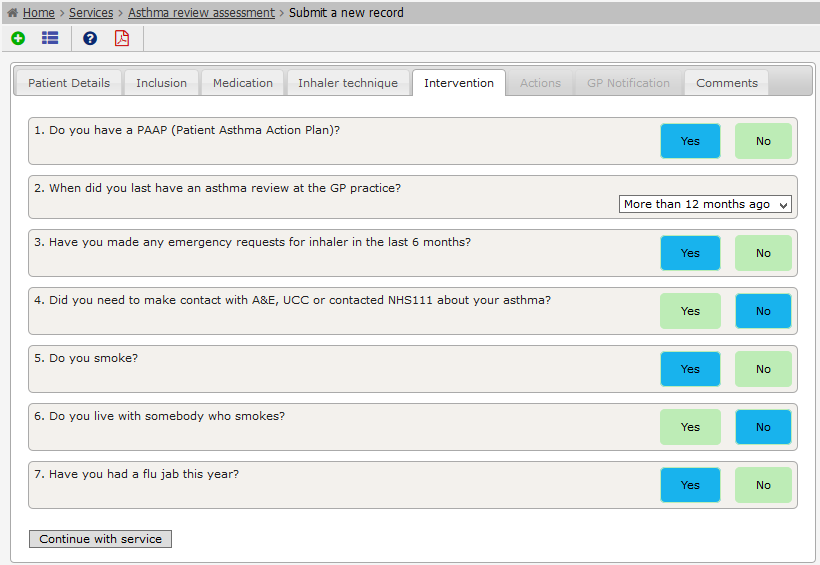 ActionsDecide whether the patient requires an urgent referral.Fill-in any additional information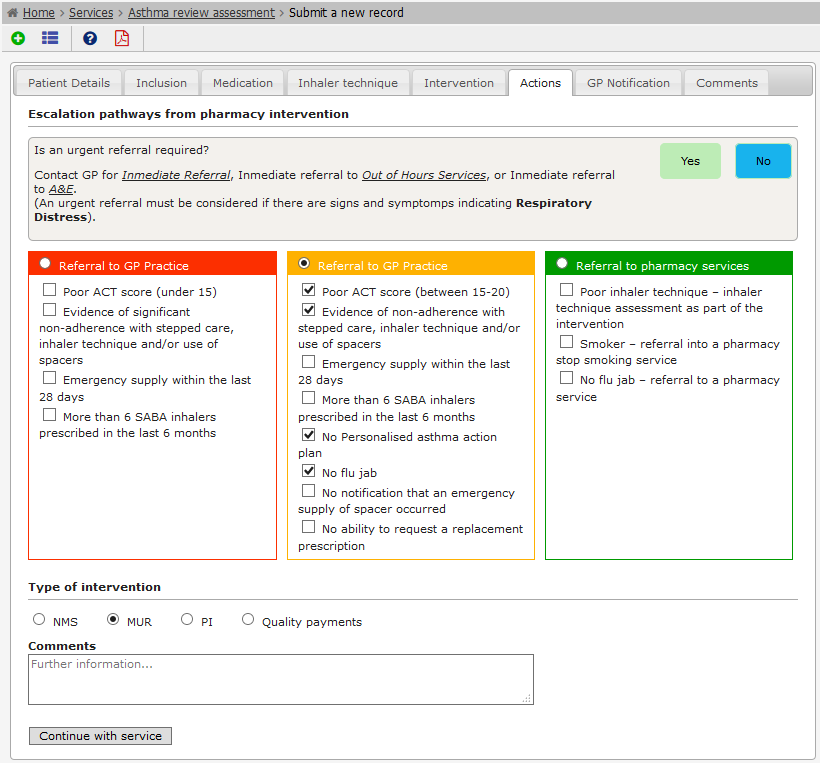 GP Notification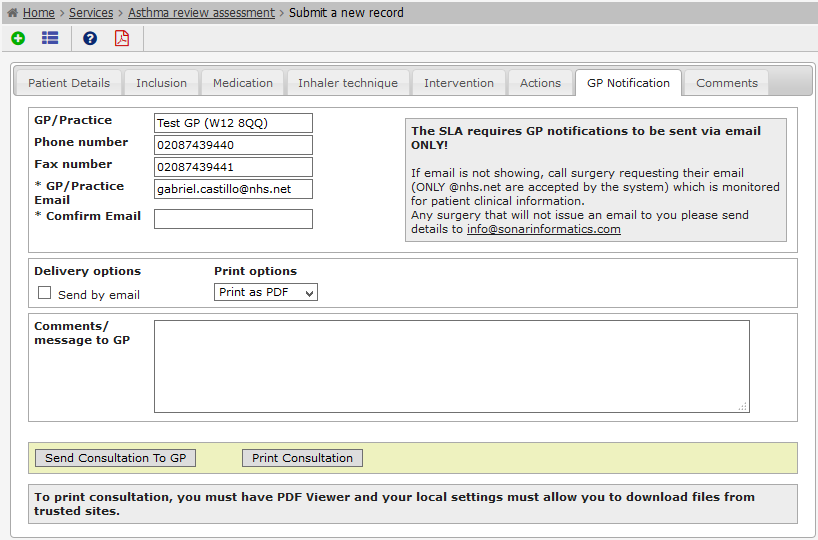 Sample GP Notification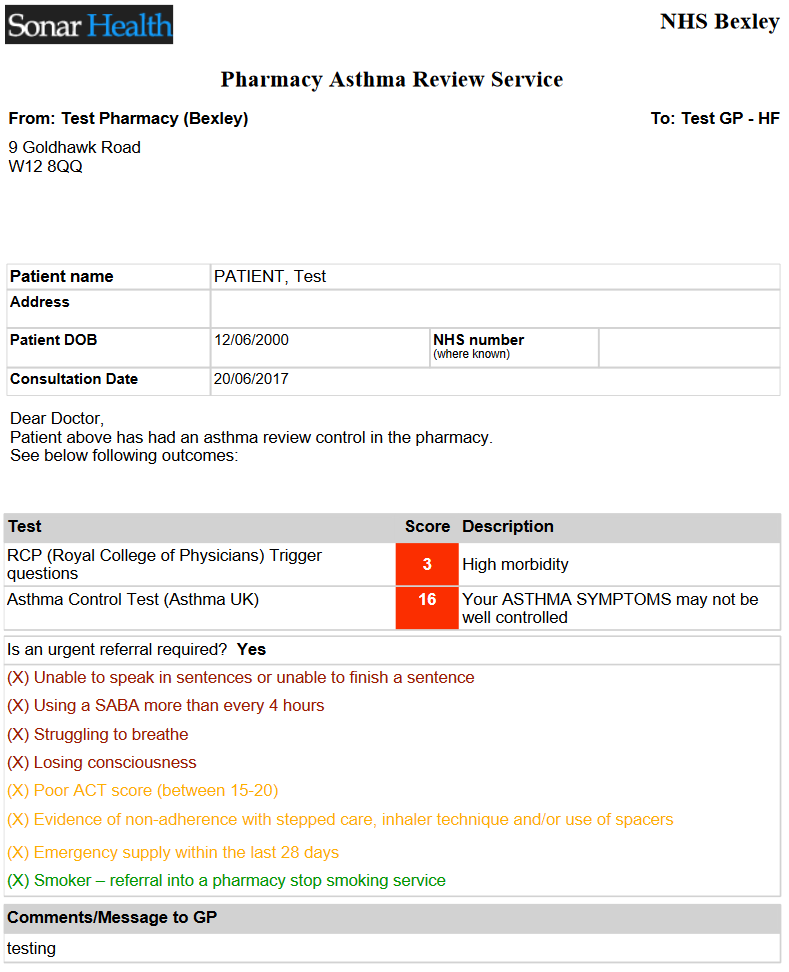 